MOJ DNEVNIŠKI ZAPIS 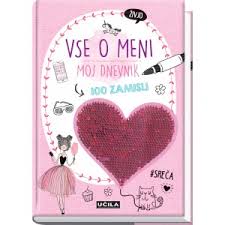 Ob koncu dneva zapišeš par stavkov o svojem dnevu (kaj se je zgodilo oz. dogajalo, kaj si počel-a). Predlogi: - katera so tvoja domača opravila, - igral-a sem se z ...- berem knjigo…- rekel-a sem nekaj, kar je domače spravilo v smeh, - naredil-a sem nekaj, kar je nekoga spravilo v slabo voljo, - sledil sem učiteljevim navodilom in opravil nekaj nalog (pri tem mi je šlo dobro/slabo ________), Ob koncu tedna lahko napišeš še par stavkov o svojem počutju, ki so se v tem tednu pojavljala (počutil sem se ...; želel sem si več/manj ...; upam, da bo prihodnji teden ...; super sem se imel, ko ...). Zapisuješ na liste ali v zvezek. Ob tem paziš na pravopis (velike začetnice, ločila ...) in lepopis. Zraven lahko kaj narišeš, dodaš fotografijo.Svoje zapise imaš lahko za sebe ali pa jih deliš z svojimi vrstniki. Upamo, da dobiš kakšen zapis vrstnika iz Trsta.